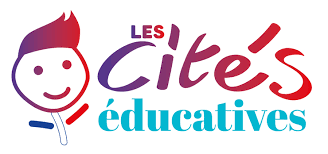 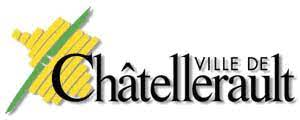 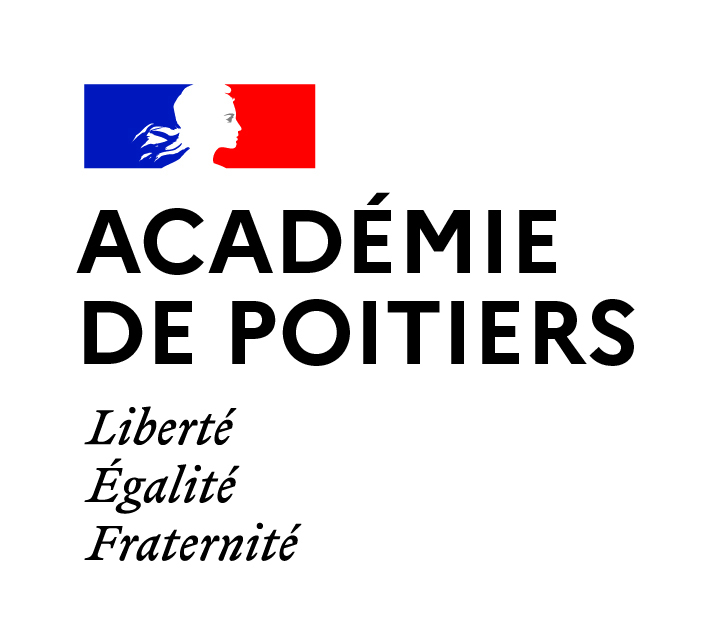 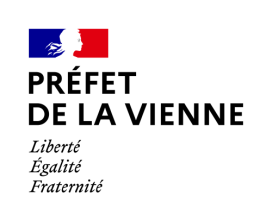 FICHE ACTION – CITE ÉDUCATIVE DE CHATELLERAULTIdentification de la structure :Nom :                                                                                                                                                          Mission :                                                                                                                                                   Numéro SIRET/SIREN :                                                                                                                            Adresse du siège social :                                                                                                         Personne chargée de la demande de subvention : Nom :                                                  			Prénom :                                              		Téléphone :                                           Fonction :                                             		Courriel :                                               Projet dans le cadre de la cité éducative Demande de subventionIntitulé :                                                                                                                                 Objectifs : -                                                                                                                                                                 -                                                                                                                                                                 -                                                                                                                                                                 -                                                                                                                                                                 -                                                                                                                                                                 -                                                                                                                                                                 -                                                                                                                                                                 -                                                                                                                                                                 A quel.s axe.s de la cité éducative l’action répond elle ?O AXE 1 : Conforter le rôle de l’écoleO AXE 2 : Promouvoir la continuité éducativeO AXE 3 : Ouvrir le champ des possiblesA quelle.s orientation.s de la cité éducative de Châtellerault l’action répond elle ?O Favoriser l’implication des parents et les conditions d’exercice de la parentalité par la co-éducation, co-construction O Mettre en œuvre une logique de parcours éducatifs et d’insertion de 0 à 25 ans (travailler les transitions, les cycles scolaires, lutter contre le décrochage scolaire, œuvrer pour l’orientation et l’insertion des jeunes…) O Faire ensemble / développer la coopération entre professionnels éducatifs du territoire / aller vers O Se former / recruter des professionnels éducatifs du territoireO Expérimenter / oser / voir ailleurs O Valoriser les initiatives vertueuses des professionnels, des habitants, des jeunes…Quelle démarche partenariale ?Vous êtes un établissement scolaire : avez-vous associé une structure associative du territoire à votre projet ?O Oui          O Non Si oui, laquelle ou lesquelles ?………………………………………………………………………...…………………………………………………………………………………………………………Vous êtes un acteur associatif : avez-vous associé un établissement scolaire à votre projet ?O Oui          O Non Si oui, lequel ou lesquels ?………………………………………………………………………...…………………………………………………………………………………………………………Autre partenariat significatif dans la réalisation du projet ?O Oui          O Non Si oui, lequel ou lesquels ?……………………………………………………………………..……...…………………………………………………………………………………………………………Quelles modalités pour mobiliser le.s public.s visé.s (co-construction, aller vers) ?Quelle connaissance avez-vous du / des public.s  avez-vous ?……………………………………………………………………………………………………………………………………………………………………………………………………………………Prévoyez-vous la co-construction de cette action avec le / les public.s visé.s ?O Oui          O Non Si oui, précisez………………………………………………………………………………………....…………………………………………………………………………………………………………Y a-t-il des modalités d’action prévues « hors les murs » ou en « aller vers » ?O Oui          O Non Si oui, laquelle ou lesquelles ? (préciser le.s lieu.x pressenti.s) …………………………………………………………………………………………………………………………………………………Description synthétique du projet :Vous avez la possibilité de joindre un document plus complet au projet …………………………………………………………………………………………………………………………………………………………………………………………………………………………………………………………………………………………………………………………………………………………………………………………………………………………………………………………………………………………………………………………………………………………………………………………………………………………………………………………………………………………………………………………………………………………………………………………………………………………………………………………………………………………………………………………………………………………………………………………………………………………………………………………………………………………………………………………………………………………………………………………………………………………………………………………………………………………………………………………………………………………………………………………………………………………………………………………………………………………………………………………………………………………………………………………………………………………………………………………………………………………………………………………………………………………………………………………………………………………………………………………………………………………………………………………………………………………………………………………………………………………………………………………………………………………………………………………………………………………………………………………………………………………………………………………………………………………………………………………………………………………………………………………………………………………………………………………………………………………………………………………………………………………………………………………………………………………………………………………………………………………………………………………………………………………………………………………………………………………………………………………………………………………………………………………………………………………………………………………………………………………………………………………………………………………………………Depuis 2019, L’État a mis en place dans le cadre de la politique de la ville le Budget intégrant l’égalité (BIE). Merci de préciser  de quelle manière le projet agit sur la réduction des inégalités entre les sexes,  s’il  intègre la question de la place des jeunes filles dans l’action, ou s’il apporte des bénéfices aussi bien aux filles qu'aux garçons……………………………………………………………………………………………………………………………………………………………………………………………………………………………………………………………………………………………………………………………………………………………………………………………………………………………………………………………………………………………………………………………………………………………………………………………………………………………………………………………………………………………………Bénéficiaires :                                                                                                                              Catégorie : O Enfants ou jeunes		O Parents	O Professionnel.les ou bénévolesTranches d’âge concernées (si enfants /jeunes)O 0 - 2 ansO 3 - 5 ansO 6 - 10 ansO 11 – 15 ansO 16 – 18 ansO 19 – 25 ansNombre pressenti, par sexe : Nombre de filles / femmes : …………………………………………………………………………..                                                                                                                                      Nombre de garçons / hommes :………………………………………………………………………..Quartier.s / secteur.s d’intervention :………………………………………………………………..                                                                                                                                    Moyens humains et matériels :(ETP dédié, compétences des professionnel.les ou bénévoles liées au sujet, matériel spécifique...)………………………………………………………………………………………………………………………………………………………………………………………………………………………………………………………………………………………………………………………………Date / Période de réalisation :                                                                                                                      Seront privilégiés, les projets annuels ou pluriannuelsPréciser si votre projet est ponctuel (manifestation unique), planifié sur plusieurs mois, sur l’année scolaire 2022-2023, sur plusieurs années :…………………………………………………………….……………………………………………………………………………...……………….…………Votre action peut être réalisée ou lancée d’ici fin 2023 :O OuiO NonIndicateurs d’évaluation :                                                                                                                      Préciser les types d’indicateurs retenus (ex :réalisation, moyens, impact, réussite…) et illustrer -                                                                                                                                                                 -                                                                                                                                                                 -                                                                                                                                                                 -                                                                                                                                                                  6. Budget1 du projetAnnée 20…... ou exercice du ………. au ………. La subvention sollicité de ………. €, objet de la présente demande représente ………. % du total des produits du projet (montant sollicité / total du budget) x 100CHARGESMontantPRODUITSMontantCHARGES DIRECTESCHARGES DIRECTESRESSOURCES DIRECTESRESSOURCES DIRECTES60 - Achats070 – Vente de produits finis, de marchandises, prestations de servicesAchats matières et fournitures73 – Dotations et produits de tarificationAutres fournitures74 – Subventions d’exploitation2061 – Services extérieurs0Etat : préciser le(s) ministère(s), directions ou services déconcentrés sollicités cf 1ére pageLocationsEntretien et réparationAssuranceConseil.s Régional(aux)Documentation62 – Autres services extérieurs0Conseil.s Départemental(aux)Rémunérations intermédiaires et honorairesPublicité, publications-Déplacements, missionsCommunes, communautés de communes ou d’agglomérations :Services bancaires, autres63 – impôts et taxes0Impôts et taxes sur rémunérationAutres impôts et taxesOrganismes sociaux (Caf, etc. Détailler) 64 – Charges de personnel0Fonds européens (FSE, FEDER, etc)Rémunération des personnelsL’agence de services et de paiement (emplois aidés)Charges socialesAutres établissements publicsAutres charges de personnelAides privées (fondation)65 – Autres charges de gestion courante75 – Autres produits de gestion courante0756. Cotisations758 Dons manuels - Mécénat66 – Charges financières76 – Produits financiers67 – Charges exceptionnelles77 – Produits exceptionnels68 – Dotation aux amortissements, provisions et engagements à réaliser sur ressources affectées78 – Reprises sur amortissements et provisions69 – Impôts sur les bénéfices (IS) ; Participation des salariés79 – Transfert de chargesCHARGES INDIRECTES REPARTIES AFFECTEES AU PROJETCHARGES INDIRECTES REPARTIES AFFECTEES AU PROJETRESSOURCES PROPRES AFFECTEES AU PROJETRESSOURCES PROPRES AFFECTEES AU PROJETCharges fixes de fonctionnementFrais financiersAutresTOTAL DES CHARGES0TOTAL DES PRODUITS0Excédent prévisionnel (bénéfice)Insuffisance prévisionnelle (déficit)CONTRIBUTIONS VOLONTAIRES EN NATURE3CONTRIBUTIONS VOLONTAIRES EN NATURE3CONTRIBUTIONS VOLONTAIRES EN NATURE3CONTRIBUTIONS VOLONTAIRES EN NATURE386 – Emplois des contributions volontaires en nature087 – Contributions volontaires en nature0860 - Secours en nature870 - Bénévolat861 - Mise à disposition gratuite de biens et services871 - Prestations en nature862 - Prestations864 - Personnel bénévole875 – Dons en natureTOTAL0TOTAL0